Aufgabe 10: Lesetagebuch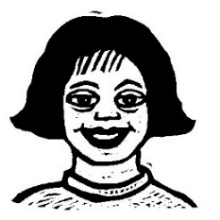 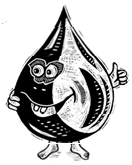 Mein LesetagebuchMeine Vermutung•	Mal zu einer Stelle im Buch ein Bild.•	Schreib einen Steckbrief zur Hauptperson.•	Schreib der Hauptperson eine SMS.•	Zeichne eine Szene des Buches als Comic.•	Erfinde einen Rap/ein Lied zu deinem Buch.•	Mal ein Werbeplakat für dein Buch.•	Mal kleine Bilder zu den einzelnen Kapiteln.•	Schreib ein anderes Ende für die Geschichte.•	Zehn Jahre später: Was ist in der Zwischenzeit passiert?•	Lass eine Person des Buches mit sich selber sprechen. Was denkt sie?•	Erfinde eine zusätzliche Person. Beschreibe sie. Was macht sie in der Geschichte?•	Gestalte ein Hörspiel zu deinem Buch.•	Hast du noch andere Ideen? Sprich dich mit der Lehrperson ab.1. Gestalte ein Deckblatt für dein Lesetagebuch. Schreibe den Titel des Buches, den Namen der Autorin oder des Autors und deinen eigenen Namen auf dein Deckblatt.2. Was geht dir durch den Kopf, wenn du den Titel liest oder das Buchcover betrachtest?Was wird in deinem Buch passieren?Schreib deine Vermutung in das nächste Feld.3. Schreib drei wichtige Textstellen des Buches auf.4. Schreib zwei Textstellen grün ab, die du besonders lustig, traurig oder spannend empfunden hast. Erkläre kurz, weshalb du sie ausgewählt hast.5. Schreib einen kurzen Brief an eine Person des Buches.6. 	Stell dir vor, es gäbe die Hauptperson wirklich. Welche drei Fragen würdest du ihr stellen? Schreib deine drei Fragen auf.7. Schreib auf, was dir an deinem Buch gefallen hat und was dir nicht gefallen hat.8. Schreib eine kurze Inhaltsangabe. Worum geht es in deinem Buch?